.Alternative music: What Are Words by Chris MedinaSection 1: Cross rock forward right, step, Cross rock forward left, step, Cross, Back, Back,  Cross, Back , Turn ¼ leftSection 2:  Basic nightclub right, Basic nightclub left, Step, step turn ½ right, Step, Full turn left.Option steps 7-8 & on section 2Step forward on left, walk right forward, walk left forward (replacing full turn)Dedicated to LD Crazy Mike, my love, my friend , my husband, before I met you, my life was a total eclipse.Total Eclipse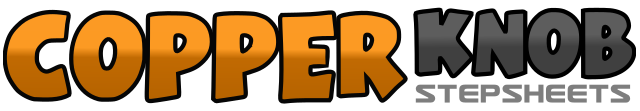 .......Count:16Wall:4Level:Beginner.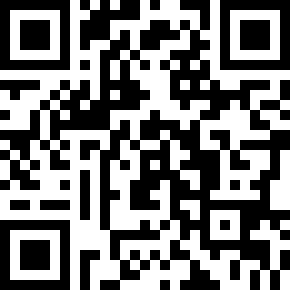 Choreographer:Micaela Svensson Erlandsson (SWE) - October 2011Micaela Svensson Erlandsson (SWE) - October 2011Micaela Svensson Erlandsson (SWE) - October 2011Micaela Svensson Erlandsson (SWE) - October 2011Micaela Svensson Erlandsson (SWE) - October 2011.Music:Total Eclipse of the Heart - Bonnie TylerTotal Eclipse of the Heart - Bonnie TylerTotal Eclipse of the Heart - Bonnie TylerTotal Eclipse of the Heart - Bonnie TylerTotal Eclipse of the Heart - Bonnie Tyler........1-2 &Cross right over left, rock back on left, Step right beside left3-4&Cross left over right, rock back on right, Step left beside right.5-6&Cross right over left, Step left  diagonally back (to the left), Step right  diagonally back (to the right)7-8&Cross left over right, Step right  diagonally back (to the right), Turn ¼ left Stepping left  to left side.1-2&Take a big step right. Rock back on left, Recover forward on right.3-4 &Take a big step left. Rock back on right, Recover forward on left.5-6&Step right foot forward, Step left foot forward, Turn ½ right7-8&Step left foot forward, Turn ½ left stepping right to right side, Turn ½ left stepping left forward.